Title of Panel:Short summary of your pane here. This will be printed in the conference program and you will have a chance to edit it. (100 word max):	Enter a more detailed description of your panel here. This will be shared with the conference committee to be used in the selection process, but it will NOT be printed in the program. 
(400 word max):Convener: (name, email, organization)Panelists: (name, email, organization)1.2.3.4.5.Tracks: (Pick one)__Track 1: Research and teaching: What is the new civic education?__Track 2: Impact and Engagement: What are programs and NASPAA doing in this space?__Track 3: Inclusion in a New Civic Square__Track 4: The new civic square globally: What it means around the world__Undergraduate Education__OTHERWhich of the following topics is the main focus of your proposal? (Pick one)
Do you have formal endorsement from a section or committee for this proposal?
 (Check all that apply)
Are you a SPAE member and submitting a TPAC proposal?__Yes		__NoAre you requesting that NASPAA sends a survey to members on your behalf to gather information for your panel? Note that requiring a survey of members may reduce the likelihood of panel acceptance: __Yes		__NoAre you requesting audio visual equipment for your presentation (in addition to the standard laptop/projectors setup)? __Yes		__No		__UnsureIs there any specific time that you would not be available to present on Thursday or Friday of the conference? Note: limits on scheduling flexibility might reduce the chances for the proposal’s acceptance:

Is there anything else you want to share with the Conference Selection Committee?It is NASPAA’s policy that all sessions are open press. If you have concerns about your policy being open, please identify them below so we can discuss further: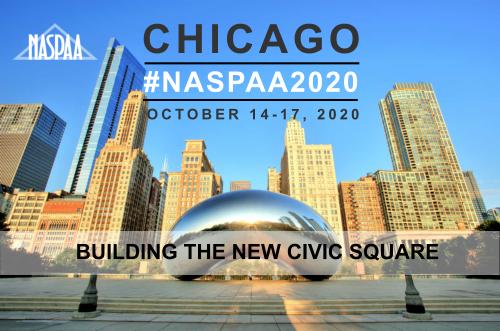 2020 NASPAA ANNUAL CONFERENCE PANEL PROPOSAL SUBMISSION FORM__ Accreditation__ Assessment__ Budget and Financial Management__ Comprehensive Schools__ Diversity and Social Equity__ Doctoral Education__ Emerging Trends__ Executive Education__ Global Issues__ Local Government Management Education__ New Directors__ Nonprofit Management Education__ Research__ Small Programs__ Sustainable Development__Technology__ Undergraduate Education__ Not applicable__ Budget & Financial Management__ Comprehensive Schools__ Data__ Diversity & Social Equity__ Doctoral__ Election Administration__ Emergency Management and Homeland Security__ Executive MPA__ Healthcare__ International__ JPAE__ Local Government__ Marketing__ Nonprofit Management__ Pi Alpha Alpha__ Policy Issues__ Research__ Small Programs__ Standards__ Undergraduate__ Urban Serving Universities__ None